New Joseph Bonnheim Needs You!                                                      Volunteer Survey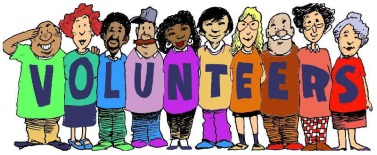 Families are encouraged to participate in 20 hours of volunteer time at school. Research has shown that the more involved a parent is at school, the more successful school is for the child. Please help the school and the scholars by volunteering!Each class benefits from having a Room Parent to assist in a variety of activities such as helping with a class project, making phone calls for special events, chaperoning study-trips, beautifying our school site, working on fund raising, etc. If you are interested in joining us on any of the above, please visit the office to complete the appropriate paperwork. There is no greater satisfaction for a person in looking back on life than to have been able to give to children. Our scholars are our hope for a great future!Please complete the following survey and return to your child’s classroom teacher!Your Name: ___________________________Scholar’s Name: _______________________________________                                                                  Room # _______________________   Teacher Name: ______________________________________________I would like to help out in the following ways:                                              (It’s o.k. to check more than one!)In the Classroom:                                                                     In the School: I’m not sure how I want to help but call me later at Tel: _____________________________________Or email me at: _________________________________________________________________________Tell Stories or read to childrenBe a morning yard duty or crossing guardListen to a child readBe a lunch yard duty or cafeteria assistantHelp scholars writeHelp contact parentsPrepare bulletin boardsBe a teacher’s aideDiscuss career or hobbiesHelp with office work and projectsTend the NJB Garden/FarmServe on a committee (PTA, School Site Council, etc,)Talk to scholars—be a mentor or friendHelp at special school eventsAssist with class projectsHelp with afterschool enrichment programsAssist with NJB FarmBack To School Celebration BBQ (08/05)Lunch on the Lawn (09/16) (03/10)Winter Celebration of Learning (12/14)My Community Matters (03/25)Multicultural Celebration of Learning (05/26)Water Play Day (06/16)End of Year Celebration (06/16)Go on study-tripsBack To School Celebration BBQ (08/05)Lunch on the Lawn (09/16) (03/10)Winter Celebration of Learning (12/14)My Community Matters (03/25)Multicultural Celebration of Learning (05/26)Water Play Day (06/16)End of Year Celebration (06/16)Copy papers for teachersBack To School Celebration BBQ (08/05)Lunch on the Lawn (09/16) (03/10)Winter Celebration of Learning (12/14)My Community Matters (03/25)Multicultural Celebration of Learning (05/26)Water Play Day (06/16)End of Year Celebration (06/16)Be the room parent in room _______Back To School Celebration BBQ (08/05)Lunch on the Lawn (09/16) (03/10)Winter Celebration of Learning (12/14)My Community Matters (03/25)Multicultural Celebration of Learning (05/26)Water Play Day (06/16)End of Year Celebration (06/16)Donate classroom suppliesBack To School Celebration BBQ (08/05)Lunch on the Lawn (09/16) (03/10)Winter Celebration of Learning (12/14)My Community Matters (03/25)Multicultural Celebration of Learning (05/26)Water Play Day (06/16)End of Year Celebration (06/16)Donate uniformsBack To School Celebration BBQ (08/05)Lunch on the Lawn (09/16) (03/10)Winter Celebration of Learning (12/14)My Community Matters (03/25)Multicultural Celebration of Learning (05/26)Water Play Day (06/16)End of Year Celebration (06/16)Donate $Back To School Celebration BBQ (08/05)Lunch on the Lawn (09/16) (03/10)Winter Celebration of Learning (12/14)My Community Matters (03/25)Multicultural Celebration of Learning (05/26)Water Play Day (06/16)End of Year Celebration (06/16)Share your story and cultureBack To School Celebration BBQ (08/05)Lunch on the Lawn (09/16) (03/10)Winter Celebration of Learning (12/14)My Community Matters (03/25)Multicultural Celebration of Learning (05/26)Water Play Day (06/16)End of Year Celebration (06/16)